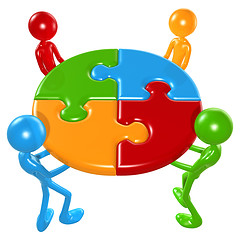 Medobčinska pobuda: Čezmejno e-sodelovanje v e-regijihttp://eRegion.eu/Initiative/Members  N o v i c e    maj  2016Vsebinahttp://eRegion.eu/Initiative/Periodical-ReportsSestanki v maju 2016Najavljeni sestanki v juniju 20166. konferenca e-regij 19. in 20. septembra 2016 v Jablah pri MengšuPovečanje vidljivosti (najdljivosti) Vaše organizacije prek portala eRegionNovi člani pobudeSestanki v maju 2016Sestanek Izdelovanje prototipov srednjih e-šol 4. maja 2016 na Gimnaziji Vič v Ljubljani4.5.2016 Grammar eSchool Prototypes Meeting in Ljubljanahttp://eregion.eu/4-5-2016-grammar-eschool-prototypes-meeting-in-ljubljana-5Sestanek Izdelovanje prototipov prehranskega e-oskrbovanja / e-dobave 13. maja 2016 v Univerzitetnem kliničnem centru v Ljubljani13.5.2016 Food eProcurement & eSupply Prototype Meeting in Ljubljanahttp://eregion.eu/13-5-2016-food-eprocurement-esupply-prototype-meeting-ljubljanaSestanek o čezmejnem sodelovanju 19. maja 2016 na Veleposlaništvu Republike Slovenije v Budimpešti 19.5.2016 Cross-border eCollaboration Meeting Slovenia Embassy Budapesthttp://eregion.eu/19-5-2016-cross-border-ecollaboration-meeting-slovenia-embassy-budapestObisk mesta Dunaújváros na Madžarskem 20. maja 201620.5.2016 Visiting Dunaújváros Hungaryhttp://eregion.eu/20-6-2016-visiting-dunaujvaros-hungaryNajavljeni sestanki v juniju 2016Sestanek Srebrna e-ekonomija 8. junija 2016 v Ljubljani8.6.2016 Silver eEconomy Development Meeting in Ljubljanahttp://eregion.eu/8-6-2016-silver-economy-development-meeting-ljubljanaSestanek Prototipi na srednjih e-šolah 10. junija 2016, Gimnazija Vič Ljubljana10.6.2016 Grammar eSchools Prototypes Meeting, Grammar School Vič Ljubljanahttp://eregion.eu/10-6-2016-grammar-eschools-prototypes-meeting-grammar-school-vic-ljubljanaSestanek Izdelovanje prototipov prehranskega e-oskrbovanja in e-dobave 17. junija 2016 v UKC Ljubljana17.6.2016 Food eProcurement & eSupply Prototype Meeting in UKC Ljubljanahttp://eregion.eu/17-6-2016-food-eprocurement-esupply-prototype-meeting-in-ljubljana6. konferenca e-regij 19. in 20. septembra 2016 v Jablah pri MengšuObjavljen je trenutni seznam panelov konference 6th eRegions Conference 2016: Cross-border eSolutions & eServices Prototypes Development, Monday-Tuesday, September 19-20, 2016Location: Castle Jable, Grajska cesta 1, 1234 Mengeš, SloveniaZasnova konference: Outline: http://eRegion.eu/Conferences/DeRC-2016/derc-2016-OutlineProgram: http://eregion.eu/conferences/derc-2016/derc-2016-programOdprta je e-prijavnica: Online Conference Registration: http://eregion.eu/events/7/6th-eregions-conference-derc-2016Povečanje vidljivosti (najdljivosti) Vaše organizacije prek portala eRegionOrganizacije v pobudi, ki imajo spletno stran v angleškem jeziku, vabimo, da potrdijo, da želijo, da objavimo povezavo s spretne strani http://eregion.eu/initiative/members . Od organizacij pričakujemo, da na svoji strani povezavo zagotovijo tudi v obratni smeri. Povezljivost in povezanost spletnih strani sta lahko zelo koristni! Priporočamo, da se za povezanost spletnih strani v angleškem jeziku dogovorite s partnerskimi organizacijami  v bližnjih državah.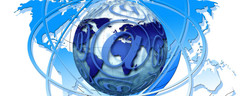 Novi člani pobudehttp://eregion.eu/initiative/members/neighboring-municipalitiesMunicipality of Ivančna GoricaDušan Strnad, MayorIrena Lavrih, Director, Municipality Administrationhttp://eregion.eu/initiative/members/tourist-organizationsZavod prijetno domače Ivančna GoricaMiha Genorio, Directorhttp://eregion.eu/initiative/members/it-providersSAP SloveniaBarbara Benčina Čož, Marketing Managerhttp://eregion.eu/initiative/members/universitiesUniversity of Maribor, Faculty of EducationMarko Marhl, Ph.D., Profesor & DeanMilena Ivanuš Grmek, Ph.D., Professor & Vice Dean for TeachingNovim članom pobude izrekamo dobrodošlico in želimo uspešno sodelovanje!Z lepimi pozdravi, Jože Gričar, programski koordinator, Gricar@FOV.Uni-Mb.si